SEASON OF CREATION LITURGY PLAN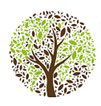 2/3 October, 202127th Sunday of Ordinary Time - Year BAcknowledgement / Welcome to CountryAs we begin our Eucharist today, we acknowledge the Traditional Custodians of the land on which we gather, (the Wadawurrung of the Kulin nation).  We recognise their heritages, their cultures and their continuing connection to land and community. We pay respects to elders past, present and emerging.Introductory RiteGathering & Opening Hymn:  (Music or hymn suggestions below)Greeting:Celebrant:	Today we conclude the Season of Creation celebrated from September 1 until October 4. 	The Season of Creation is dedicated to prayer, reflection and celebration of God as Creator.  It also celebrates and reflects prayerfully on the gifts of creation and the mission given to us by God to care for creation and respond to its needs and crises today.Call to Worship:  (This can be led by the Celebrant or another person)Leader: 	We light a candle to God, the Creator.All:	Who lit the light in the darkness,	and breathed life into the creation.	(A candle is lit)Leader:	We light a candle to Jesus Christ.All:	The light of the world	our hope and our rescue.	(A candle is lit)Leader:	We light a candle to the Holy Spirit.All:	Who sets our faith on fire 	and gives us courage to follow the truth.	(A candle is lit)Leader:	The heavens bear witness to your wonder.All:	Our lips shall proclaim your faithfulness.Penitential Rite:Celebrant:	Your call invites us to follow your way of love:	Lord have mercy.All: 	Lord have mercy.Celebrant:	Your concern is for justice and peace:	Christ have mercy.All: 	Christ have mercy.Celebrant:	You have given us such wonders for which to care:	Lord have mercy.All: 	Lord have mercy.Celebrant:	God of justice, peace, and love, help us to know that you forgive us, setting us free from our past failings.  You make us new and invite us on a new stage in our journey with you and lead us to everlasting life. All:	Amen.Opening Prayer:  (Prayer of the Day OR this alternative)Celebrant:	Loving God, you graciously give us all good gifts.  	Teach us to care for your earth; its people, its creatures and its plant species.  May we willingly share the gifts of your goodness with one another.  We ask this through Christ our Lord.All:	Amen.Liturgy of the WordFirst Reading:  Genesis 2:18-24Reader:	From the book of Genesis.	The Lord God said, 	‘It is not good that the man should be alone. I will make him a helpmate.’ 	So from the soil the Lord God fashioned all the wild beasts and all the birds of heaven. 	These he brought to the man to see what he would call them, 	each one was to bear the name the man would give it. 	The man gave names to all the cattle, all the birds of heaven 	and all the wild beasts. 	But no helpmate suitable for man was found for him. 	So the Lord God made the man fall into a deep sleep. 	And while he slept, he took one of his ribs and enclosed it in flesh. 	The Lord God built the rib he had taken from the man into a woman, 	and brought her to the man. 	The man exclaimed: ‘This at last is bone from my bones,	and flesh from my flesh!	This is to be called woman, for this was taken from man.’	This is why a man leaves his father and mother and joins himself to his wife, and they become one body.	The Word of the Lord.All:	Thanks be to God.Responsorial Psalm:  Psalm 127:  May the Lord Bless us all the days of our livesSee Michael Herry FMS http://www.maristmusic.org.au/responsorial-psalms-yr-bAll:	May the Lord bless us all the days of our lives.Reader:	O blessed are those who fear the Lord	and walk in his ways!	By the labour of your hands you shall eat.	You will be happy and prosper.All:	May the Lord bless us all the days of our lives.Reader:	Your wife will be like a fruitful vine	in the heart of your house;	your children like shoots of the olive,	around your table.All:	May the Lord bless us all the days of our lives.Reader:	Indeed thus shall be blessed	the man who fears the Lord.	May the Lord bless you from Zion	in a happy Jerusalem	all the days of your life!	May you see your children’s children.	On Israel, peace!All:	May the Lord bless us all the days of our lives.Second Reading:  Hebrews 2:9-11Reader:	From the letter to the Hebrews.	We see in Jesus one who was for a short while made lower than the angels and is now crowned with glory and splendour because he submitted to death; by God’s grace he had to experience death for all mankind.	As it was his purpose to bring a great many of his sons into glory, it was appropriate that God, for whom everything exists and through whom everything exists, should make perfect, through suffering, the leader who would take them to their salvation. 	For the one who sanctifies, and the ones who are sanctified, are of the same stock; that is why he openly calls them brothers.	The Word of the LordAll:	Thanks be to God.Gospel Acclamation:  Celtic AlleluiaAll:	Alleluia, alleluia!	If we love one another,	God will live in us in perfect love.	Alleluia!Gospel:  Mark 10:2-16Celebrant:	From the Gospel according to Mark.	Some Pharisees approached Jesus and asked, ‘Is it against the law for a man to divorce his wife?’ 	They were testing him.  He answered them, ‘What did Moses command you?’ 	‘Moses allowed us’ they said ‘to draw up a writ of dismissal and so to divorce.’ 	Then Jesus said to them, ‘It was because you were so unteachable that he wrote this commandment for you. 	But from the beginning of creation God made them male and female. 	This is why a man must leave father and mother, and the two become one body.  They are no longer two, therefore, but one body.  So then, what God has united, man must not divide.’ 	Back in the house the disciples questioned him again about this, and he said to them, ‘The man who divorces his wife and marries another is guilty of adultery against her.  And if a woman divorces her husband and marries another he is guilty of adultery too.’	People were bringing little children to him, for him to touch them.  The disciples turned them away, but when Jesus saw this he was indignant and said to them, ‘Let the little children come to me; do not stop them; for it is to such as these that the kingdom of God belongs.  I tell you solemnly, anyone who does not welcome the kingdom of God like a little child will never enter it.’ 	Then he put his arms round them, laid his hands on them and gave them his blessing.	The Gospel of the LordAll:	Thanks be to God.Homily/Gospel Reflection:Profession of Faith:Celebrant:	Sisters and brothers, let us now stand and reaffirm our faith, the faith of the Church:All:		I believe in God, 		the Father almighty, Creator of heaven and earth, and in Jesus Christ, his only Son, our Lord, who was conceived by the Holy Spirit, (all bow)born of the Virgin Mary, suffered under Pontius Pilate, was crucified, died and was buried; he descended into hell; on the third day he rose again from the dead; he ascended into heaven, and is seated at the right hand of God the Father almighty; from there he will come to judge the living and the dead.I believe in the Holy Spirit, the holy catholic Church, the communion of saints, the forgiveness of sins, the resurrection of the body, and life everlasting.  Amen.Prayers of the Faithful: (Also see Prayers of the Faithful from the Archdiocese of Adelaide https://adelaide.catholic.org.au/our-faith/daily-intercessions)Celebrant: 	Creator God, we gather as your people today. Open our hearts and minds to your whole creation in all its beauty and brokenness.Reader:	We pray for the Church; that we may always be active, engaged and caring in all we do to bring about the kingdom (pause).  Lord hear us.All:	Lord, hear our prayer.Reader:	We pray for all members of the Plenary Council that they may be open to the work of the Spirit in determining the future of the Church in Australia (pause).  Lord hear us.All:	Lord, hear our prayer.Reader:	We pray for justice and equality in all communities particularly during this time of COVID-19.  May all people recognise the inherent dignity in each person, which is no greater or smaller than their neighbour (pause).  Lord hear us.All:	Lord, hear our prayer.Reader:	We pray that, in the midst of our ecological crisis, people may learn to respect creation and care for it as a gift of God (pause).  Lord hear us.All:	Lord, hear our prayer.Reader:	We pray for the poor, especially those who suffer hunger, homelessness, and war.  May they be comforted in their suffering and feel Jesus’ touch in those who care for them (pause).  Lord hear us All:	Lord, hear our prayer.Reader:	We pray for those who have died recently ……… and for all our deceased relatives and friends.  Receive them into your loving care (pause). Lord hear us.Celebrant: 	God of hope, you call us to care for the earth and its people so that all might flourish.  May we love tenderly and generously so that all might have enough. 	We make these prayers through your Son Jesus, who lives and reigns with you and the Holy Spirit, God for ever and ever. All:	Amen.CollectionCommunion RiteProcession of Gifts:  (Music or hymn suggestions below)Prayer over the gifts:  (Prayer of the Day OR alternative below)Celebrant: 	God of peace and love, you invite us to care for our world. May this offering of ourselves, our energies, and our prayers in these gifts make us one with you in bringing to birth your new creation. 	Grant this through Christ the Lord. Amen.All:	Amen.Preface:Eucharistic Prayer:Holy Holy Holy:  (Sung or spoken)Memorial Acclamation:  (Sung or spoken)Amen:  (Sung or spoken)Sign of Peace:Lamb of God:  (Sung or spoken)Communion Song:  (Music or hymn suggestions below)Communion Reflection:  (“Laudato Si’” anniversary prayer – copies, overhead or reader)Special Prayer:  (Pope Francis: a special prayer dedicated to the Laudato Si’ Anniversary Year)Celebrant:	Loving God,	Creator of heaven, of earth, and all therein contained.	Open our minds and touch our hearts,	so that we can be part of Creation, your gift.	Be present to those in need in these difficult times, 	especially the poorest and most vulnerable.	Help to show creative solidarity	as we confront the consequences of the global pandemic.	Make us courageous in embracing	the changes required to seek the common good.	Now more than ever, may we all feel interconnected and interdependent.	Enable us to succeed in listening and responding	to the cry of the earth and the cry of the poor.	May their current sufferings become the birth-pangs	of a more fraternal and sustainable world.	We pray through Christ our Lord,	under the loving gaze of Mary Help of Christians.All:	Amen.Prayer after Communion:  (Prayer of the Day OR alternative below)Celebrant:	God of love, 	you call us to transform your world so that all might flourish. 	You invite us to act justly and with hope 	so that all might live in peace. 	Rouse up your people to answer this call.	We make this prayer through Christ our Lord.All:	Amen.Concluding RiteGreeting:Celebrant:	The Lord be with you.All:	And with your spirit..Celebrant:	Let us bow our heads in silence and ask God to bless us.Solemn Blessing:  (Book of Blessings #983) Celebrant: 	May your blessing act in us, O Lord, 	and transform us with your renewing power. All:	Amen.Celebrant: 	May we be wholly disposed to heed the cry of the poor and the earth and give ourselves wholeheartedly to their care and protection. All:	Amen.Celebrant: 	May we receive the joy of your gifts and praise your name, 	now and forever.All:	Amen.Celebrant:	And may God bless us,	the Father, and the Son,  and the Holy Spirit.All:	Amen.Dismissal:Celebrant:	Go and announce the Gospel of the Lord.All:	Thanks be to God.Final Hymn:  (Music or hymn suggestions below)Music/Hymn Suggestions:Christ Be Our Light (GA 404)Prayer of St Francis  (GA 490)Come to Me (All Who Labour) (GA 228)All the Ends of the Earth (GA 420)Open My Eyes LordThe Canticle of the TurningA New Heart For A New World (GA 438)Canticle of the Sun (GA 394)Bread of life, Hope of the World (GA 199)© The scriptural quotations are taken from the Jerusalem Bible, published and copyright 1966, 1967 and 1968 by Darton Longman and Todd Ltd and Doubleday &amp; Co Inc, and used by permission of the publishers.  The English translation of the Psalm Responses, the Alleluia and Gospel Verses, and the Lenten Gospel Acclamations, and the Titles, Summaries, and Conclusion of the Readings, from the Lectionary for Mass © 1997, 1981, 1968, International Committee on English in the Liturgy, Inc. All rights reserved.  The prayers are from the English Translation of the Roman Missal © 2010 International Committee on English in the Liturgy Inc. (ICEL). All rights reserved.